WEEKLY WELL ACTIVITY REPORT23 September 2019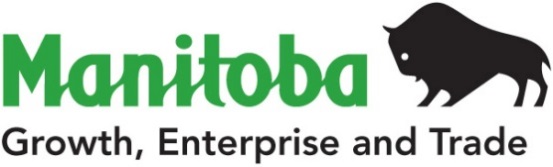 Petroleum Branch360-1395 Ellice Ave, Winnipeg, MB   R3G 3P2T 204-945-6577  F 204-945-0586www.manitoba.caPetroleum Branch360-1395 Ellice Ave, Winnipeg, MB   R3G 3P2T 204-945-6577  F 204-945-0586www.manitoba.caPetroleum Branch360-1395 Ellice Ave, Winnipeg, MB   R3G 3P2T 204-945-6577  F 204-945-0586www.manitoba.caPetroleum Branch360-1395 Ellice Ave, Winnipeg, MB   R3G 3P2T 204-945-6577  F 204-945-0586www.manitoba.caPetroleum Branch360-1395 Ellice Ave, Winnipeg, MB   R3G 3P2T 204-945-6577  F 204-945-0586www.manitoba.caPetroleum Branch360-1395 Ellice Ave, Winnipeg, MB   R3G 3P2T 204-945-6577  F 204-945-0586www.manitoba.caPetroleum Branch360-1395 Ellice Ave, Winnipeg, MB   R3G 3P2T 204-945-6577  F 204-945-0586www.manitoba.caPetroleum Branch360-1395 Ellice Ave, Winnipeg, MB   R3G 3P2T 204-945-6577  F 204-945-0586www.manitoba.caWEEKLY WELL ACTIVITY REPORTWEEKLY WELL ACTIVITY REPORTWEEKLY WELL ACTIVITY REPORTWEEKLY WELL ACTIVITY REPORTWEEKLY WELL ACTIVITY REPORTWEEKLY WELL ACTIVITY REPORTWEEKLY WELL ACTIVITY REPORTWEEKLY WELL ACTIVITY REPORT PETROLEUM INDUSTRY ACTIVITY REPORT PETROLEUM INDUSTRY ACTIVITY REPORT PETROLEUM INDUSTRY ACTIVITY REPORT PETROLEUM INDUSTRY ACTIVITY REPORT PETROLEUM INDUSTRY ACTIVITY REPORT PETROLEUM INDUSTRY ACTIVITY REPORT PETROLEUM INDUSTRY ACTIVITY REPORT PETROLEUM INDUSTRY ACTIVITY REPORT          (January 1/19 – September 23/19)          (January 1/19 – September 23/19)          (January 1/19 – September 23/19)          (January 1/19 – September 23/19)          (January 1/19 – September 23/19)          (January 1/19 – September 23/19)          (January 1/19 – September 23/19)          (January 1/19 – September 23/19)DRILLING ACTIVITYTo September 23/19To September 24/18To September 24/18To September 24/182018 TotalDrilling Licences Issued172200200200290Licences Cancelled1688813Vertical Wells Drilled710101013Horizontal Wells Drilled139186186186263Stratigraphic Test Holes Drilled00000Wells Drilled - Total146196196196276No. of Metres Drilled320 164405 849405 849405 849586 264Wells Re-entered00000Wells Being Drilled04440No. of Active Rigs35558Wells Licenced but Not Spudded8366666674Wells Completed as Potential Oil Wells143192192192271Wells Abandoned Dry12223Wells Drilled but Not Completed00000Other Completions22222New Wells on Production2818181133GEOPHYSICAL ACTIVITYGeophysical Programs Licenced21113Licences Cancelled01111Kilometers Licenced 17447474782Kilometers Run205565565566382019201820182018OIL PRICES (Average)$/m3    ($/bbl)$/m3    ($/bbl)$/m3    ($/bbl)$/m3    ($/bbl)Month of July                431.21 (68.52)                545.44 (86.67)                545.44 (86.67)                545.44 (86.67)Month of August                423.66 (67.32)                516.30 (82.04)                516.30 (82.04)                516.30 (82.04)OIL PRODUCTION (M3)2018201720172017Month of August189 804.4193 117.8193 117.8193 117.8Lic. No.: 1238North Virden Scallion Unit No. 1 WIW 15-23-11-26 (WPM)UWI: 100.15-23-011-26W1.00Status: Abandoned Water Injection Well (ABD WIW)Abandoned Water Injection Well: 30-Aug-2018Lic. No.: 1793Virden Roselea Unit No. 2 WIW 4-5-11-25 (WPM)UWI: 100.04-05-011-25W1.00Status: Abandoned Water Injection Well (ABD WIW)Abandoned Water Injection Well: 16-Sep-2019Lic. No.: 5331Goodlands Unit No. 2 15-5-1-24 (WPM)UWI: 100.15-05-001-24W1.00Status: Abandoned Producer (ABD P)Abandoned Producer: 19-Sep-2019Lic. No.: 11096Waskada Unit No. 3 HZNTL 11-32-1-25 (WPM)UWI: 102.11-32-001-25W1.00 Finished Drilling: 17-Sep-2019Total Depth: 1592.00 mIntermediate Casing: 139.70 mm @ 1592.00 m with 23.5 tRig Released: 17-Sep-2019Status: Waiting On Service Rig (WOSR)Waiting On Service Rig: 17-Sep-2019Lic. No.: 11097Waskada Unit No. 3 HZNTL A11-32-1-25 (WPM)UWI: 103.11-32-001-25W1.00 Spud Date: 17-Sep-2019K.B. Elevation: 475.91 mSurface Casing: 219.10 mm @ 142.00 m with 6.0 tFinished Drilling: 19-Sep-2019Total Depth: 1659.00 mIntermediate Casing: 139.70 mm @ 1659.00 m with 23.0 tRig Released: 20-Sep-2019Status: Waiting On Service Rig (WOSR)Waiting On Service Rig: 20-Sep-2019Lic. No.: 11190Tundra et al Birdtail HZNTL A1-9-16-27 (WPM)UWI: 102.01-09-016-27W1.00 - Leg #1UWI: 102.01-09-016-27W1.02 - Leg #2Status: Completing (COMP)Completing: 05-Sep-2019Lic. No.: 11198Birdtail Unit No. 3 HZNTL 2-25-16-28 (WPM)UWI: 100.02-25-016-28W1.00Status: Completing (COMP)Completing: 19-Sep-2019Lic. No.: 11239Tundra Pierson Prov. HZNTL A4-11-3-29 (WPM)UWI: 103.04-11-003-29W1.00 Status: Completing (COMP)Completing: 23-Sep-2019Lic. No.: 11249Corex Daly Sinclair Prov. HZNTL 16-20-9-28 (WPM)UWI: 102.16-20-009-28W1.00 Finished Drilling: 18-Sep-2019Total Depth: 2453.00 mIntermediate Casing: 139.70 mm @ 2453.00 m with 43.5 tRig Released: 18-Sep-2019Status: Completing (COMP)Completing: 23-Sep-2019Lic. No.: 11265Tundra Waskada HZNTL 12-23-1-26 (WPM)UWI: 100.12-23-001-26W1.00 Please note revision to Report dated 27-May-2019Drilling Contractor: Ensign Drilling Inc. – Rig #9Status: Moving In Rotary Tools (MIRT)Moving In Rotary Tools: 23-Sep-2019Lic. No.: 11274Daly Unit No. 13 HZNTL 9-36-9-29 (WPM)UWI: 100.09-36-009-29W1.00 Status: Completing (COMP)Completing: 18-Sep-2019Lic. No.: 11275Daly Unit No. 1 Prov. HZNTL 15-4-10-28 (WPM)UWI: 103.15-04-010-28W1.00Status: Completing (COMP)Completing: 19-Sep-2019Lic. No.: 11276Daly Unit No. 1 Prov. HZNTL A15-4-10-28 (WPM)UWI: 104.15-04-010-28W1.00 Status: Completing (COMP)Completing: 20-Sep-2019Lic. No.: 11289Melita Pierson HZNTL 1-19-2-28 (WPM)UWI: 100.01-19-002-28W1.00 - Leg #1UWI: 100.01-19-002-28W1.02 - Leg #2UWI: 100.01-19-002-28W1.02 - Leg #2Finished Drilling: 17-Sep-2019Total Depth: 1788.00 mUWI: 100.01-19-002-28W1.00 - Leg #1UWI: 100.01-19-002-28W1.02 - Leg #2Rig Released: 18-Sep-2019Status: Waiting On Service Rig (WOSR)Waiting On Service Rig: 18-Sep-2019Lic. No.: 11302Tundra Birdtail HZNTL 2-26-16-28 (WPM)UWI: 102.06-25-016-28W1.00 – ABD STHUWI: 100.02-26-016-28W1.02 – Leg #1UWI: 100.02-26-016-28W1.02 – Leg #1Status: Completing (COMP)Completing: 20-Sep-2019Lic. No.: 11322Daly Unit No. 14 HZNTL C5-25-9-29 (WPM)UWI: 104.05-25-009-29W1.00 Spud Date: 19-Sep-2019K.B. Elevation: 519.97 mSurface Casing: 244.50 mm @ 156.00 m with 9.0 tFinished Drilling: 23-Sep-2019Total Depth: 2508.00 mIntermediate Casing: 139.70 mm @ 2508.00 m with 44.0 tRig Released: 23-Sep-2019Status: Waiting On Service Rig (WOSR)Waiting On Service Rig: 23-Sep-2019Lic. No.: 11324West Butler Unit No. 1 Prov. HZNTL A13-29-9-29 (WPM)UWI: 103.13-29-009-29W1.00 Status: Moving In Rotary Tools (MIRT)Moving In Rotary Tools: 23-Sep-2019Lic. No.: 11331Daly Unit No. 14 HZNTL B12-25-9-29 (WPM)UWI: 104.12-25-009-29W1.00 Status: Moving In Rotary Tools (MIRT)Moving In Rotary Tools: 23-Sep-2019Lic. No.: 11338Tundra Birdtail HZNTL 7-3-17-28 (WPM)UWI: 100.07-03-017-28W1.00 Spud Date: 16-Sep-2019K.B. Elevation: 482.80 mSurface Casing: 244.50 mm @ 135.00 m with 8.0 tIntermediate Casing: 177.80 mm @ 627.00 m with 10.6 tFinished Drilling: 19-Sep-2019Total Depth: 2321.00 mRig Released: 21-Sep-2019Status: Waiting On Service Rig (WOSR)Waiting On Service Rig: 21-Sep-2019Lic. No.: 11343Sinclair Unit No. 3 Prov. HZNTL 4-10-8-29 (WPM)UWI:102.04-10-008-29W1.00Licence Issued: 18-Sep-2019Licensee: Tundra Oil & Gas LimitedMineral Rights: Tundra Oil & Gas LimitedContractor: Ensign - Trinidad Drilling Inc. - Rig# 9Surface Location: 1A-16-8-29Co-ords: 60.00 m N of S of Sec 16         60.00 m W of E of Sec 16Grd Elev: 524.35 mProj. TD: 2509.90 m (Mississippian)Field: Daly SinclairClassification: Non Confidential DevelopmentStatus: Location(LOC)Lic. No.: 11344Sinclair Unit No. 1 Prov. HZNTL A16-16-8-29 (WPM)UWI:103.16-16-008-29W1.00Licence Issued: 20-Sep-2019Licensee: Tundra Oil & Gas LimitedMineral Rights: Tundra Oil & Gas LimitedContractor: Ensign - Trinidad Drilling Inc. - Rig# 9Surface Location: 13C-10-8-29Co-ords: 52.16 m S of N of Sec 10         80.00 m E of W of Sec 10Grd Elev: 523.82 mProj. TD: 2502.60 m (Mississippian)Field: Daly SinclairClassification: Non Confidential DevelopmentStatus: Location(LOC)Lic. No.: 11345Tundra Waskada 1-5-1-25 (WPM)UWI:100.01-05-001-25W1.00Licence Issued: 23-Sep-2019Licensee: Tundra Oil & Gas LimitedMineral Rights: Tundra Oil & Gas LimitedContractor: Ensign - Trinidad Drilling Inc. - Rig# 9Surface Location: 1A-5-1-25Co-ords: 115.09 m N of N of Sec 5         120.08 m W of E of Sec 5Grd Elev: 467.80 mProj. TD: 1006.30 m (Mississippian)Field: WaskadaClassification: Non Confidential DevelopmentStatus: Location(LOC)Lic. No.: 11346Riflemen Daly Sinclair RE13-31-9-27 (WPM)UWI:100.13-31-009-27W1.02Licence Issued: 23-Sep-2019Licensee: Riflemen Exploration Ltd.Mineral Rights: Riflemen Exploration Ltd.Contractor: Eagle Well Servicing - Rig# 33Surface Location: 13A-31-9-27Co-ords: 199.92 m S of N of Sec 31         200.94 m E of W of Sec 31Grd Elev: 490.02 mProj. TD: 815.00 m (Mississippian)Field: Daly SinclairClassification: Non Confidential DevelopmentStatus: Location(LOC)